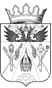 АДМИНИСТРАЦИЯ СТАРОЧЕРКАССКОГО СЕЛЬСКОГО ПОСЕЛЕНИЯ ПОСТАНОВЛЕНИЕ08.07. 2020                                                                                                №  63ст. Старочеркасская.1. Арендаторам, которые являются субъектами малого и среднего предпринимательства, включенные в единый реестр субъектов малого и среднего предпринимательства, использующие муниципальное имущество (за исключением земельных участков), обеспечить предоставление отсрочки уплаты арендной платы, предусмотренной в 2020 году, на следующих условиях:Отсрочка предоставляется с 1 апреля по 1 октября 2020 г.;Задолженность по арендной плате подлежит уплате не ранее 1 января 2021 г. в срок, предложенный арендаторами, но не позднее 1 января 2023 г., поэтапно, не чаще одного раза в месяц, равными платежами, размер которых не превышает размера половины ежемесячной арендной платы по договору аренды;В связи с отсрочкой не применяются штрафы, проценты за пользование чужими денежными средствами или иные меры ответственности в связи с несоблюдением арендатором порядка и сроков внесения арендной платы (в том числе в случаях, если такие меры предусмотрены договором аренды);Не допускается установление дополнительных платежей, подлежащих уплате арендатором в связи с предоставлением отсрочки;Дополнительные соглашения к договорам аренды, предусматривавшие отсрочку, подлежат заключению в течение 7 рабочих дней со дня поступления соответствующего обращения арендаторов.1.1. Обеспечить уведомление арендаторов в течение 7 рабочих дней со дня вступления в силу настоящего постановления о возможности заключения дополнительных соглашений в соответствии с пунктом 1. настоящего постановления.2. Признать утратившим силу постановление ст. Старочеркассой № 33 от 08.04.2020 года «О принятии мер, направленных на поддержку субъектов малого и среднего предпринимательства, предусматривающую отсрочку арендной платы за использование муниципального имущества (за исключением земельных участков), предусмотренной в 2020 году».3. Настоящее постановление вступает в силу со дня его официального опубликования.4. Контроль оставляю за собой.   Постановление вносит:Старший инспектор: Юрпольская М.Б.О принятии мер, направленных на поддержку арендаторов, предусматривающую отсрочку арендной платы за использование муниципального имущества (за исключением земельных участков), предусмотренной в 2020 году В соответствии с распоряжением Правительства Российской Федерации от 19.03.2020 № 670-р, постановлением Правительства Ростовской области от 25.06.2020 № 584 «О принятии мер, направленных на поддержку арендаторов государственного имущества Ростовской области, за исключением земельных участков», - ПОСТАНОВЛЯЮ:Глава Администрации Старочеркасского сельского поселенияГалицин Е.В.